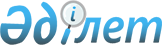 О признании утратившими силу некоторых решений Панфиловского районного маслихатаРешение Панфиловского районного маслихата Алматинской области от 23 февраля 2018 года № 6-30-195. Зарегистрировано Департаментом юстиции Алматинской области 6 марта 2018 года № 4539
      В соответствии со статьей 27 Закона Республики Казахстан от 6 апреля 2016 года "О правовых актах", Панфиловский районный маслихат РЕШИЛ:
      1. Признать утратившими силу некоторые решения Панфиловского районного маслихата согласно приложению к настоящему решению.
      2. Контроль за исполнением настоящего решения возложить на постоянную комиссию Панфиловского районного маслихата "По вопросам бюджета и экономики, аграрного предпринимательства, производства, дорог и строительства".
      3. Настоящее решение вступает в силу со дня государственной регистрации в органах юстиции и вводится в действие по истечении десяти календарных дней после дня его первого официального опубликования. Перечень некоторых решений Панфиловского районного маслихата признаваемых утратившими силу
      1. "О бюджете Панфиловского района на 2017-2019 годы" от 23 декабря 2016 года № 6-12-83 (зарегистрирован в Реестре государственной регистрации нормативных правовых актов № 4047, опубликован 6 января 2017 года в газете "Жаркент онири");
      2. "О внесении изменений в решение Панфиловского районного маслихата от 23 декабря 2016 года № 6-12-83 "О бюджете Панфиловского района на 2017-2019 годы" от 28 февраля 2017 года № 6-14-99 (зарегистрирован в Реестре государственной регистрации нормативных правовых актов № 4141, опубликован 24 марта 2017 года в газете "Жаркент онири");
      3. "О внесении изменений в решение Панфиловского районного маслихата от 23 декабря 2016 года № 6-12-83 "О бюджете Панфиловского района на 2017-2019 годы" от 12 июня 2017 года № 6-20-134 (зарегистрирован в Реестре государственной регистрации нормативных правовых актов № 4240, опубликован 27 июня 2017 года в газете "Жаркент онири");
      4. "О внесении изменений в решение Панфиловского районного маслихата от 23 декабря 2016 года № 6-12-83 "О бюджете Панфиловского района на 2017-2019 годы" от 18 августа 2017 года № 6-22-151 (зарегистрирован в Реестре государственной регистрации нормативных правовых актов № 4305, опубликован 30 августа 2017 года в газете "Жаркент онири");
      5. "О внесении изменений в решение Панфиловского районного маслихата от 23 декабря 2016 года № 6-12-83 "О бюджете Панфиловского района на 2017-2019 годы" от 6 ноября 2017 года № 6-24-160 (зарегистрирован в Реестре государственной регистрации нормативных правовых актов № 4368, опубликован 24 ноября 2017 года в газете "Жаркент онири");
      6. "О внесении изменений в решение Панфиловского районного маслихата от 23 декабря 2016 года № 6-12-83 "О бюджете Панфиловского района на 2017-2019 годы" от 8 декабря 2017 года № 6-25-165 (зарегистрирован в Реестре государственной регистрации нормативных правовых актов № 4435, опубликован 22 декабря 2017 года в газете "Жаркент онири").
					© 2012. РГП на ПХВ «Институт законодательства и правовой информации Республики Казахстан» Министерства юстиции Республики Казахстан
				
      Председатель сессии районного маслихата 

У. Бегимбекова

      Секретарь районного маслихата 

Е. Шокпаров
Приложение к решению Панфиловского районного маслихата от "3" февраля 2018 года № 6-30-195